8th Sunday after Trinity			                                       August 7, 2022 St. John Evangelical Lutheran Church(The Lutheran Church-Missouri Synod)4527 Second St.  P.O. Box 206    
Port Hope, MI 48468stjohnsec@stjohnporthope.org       www.stjohnporthope.orgChurch Office: 989-428-4140           Pastor home/parsonage: 989-428-3305Pastor: Rev. David A. Dodge	      Secretary: Kathy SchaveWELCOME!  It’s our privilege to have you join us in being in the Presence of our Lord and Savior!  At St. John, we follow the historic Liturgy of the Christian Church, which highlights the Biblical understanding of the True worship of God: first and foremost, that He Comes into our presence to give us His Saving Gifts (“Divine Service”) in His Word and Sacraments; and then, in response, we thank and praise Him in word and song, and pray for His continued Blessings.Who should receive Holy Communion at St. John?: All Confirmed members are invited to Commune, who are sorry for their sins and wish to be Forgiven and Strengthened.  Also, visitors from other L.C.-M.S. and T.A.A.L.C. churches, who fit the same description, are welcome.  So that no one else might eat and drink in Judgment of their sins (1 Cor. 11:29), all others are asked to refrain from Communing.  If you’re in doubt, please see Pastor or an Elder.PreludeOpening Hymn: “Lord of Glory, You Have Bought Us” ~ LSB #851	ORDER OF SERVICE: “Divine Service, Setting 4” LSB pp.203ff.		              Introit (see first white insert; read responsively by half Verse)        “Growing as One” (see green insert)     Readings (see back of white insert)     Gradual (see front of same insert; read responsively by half Verse).Hymn of the Day: “In God, My Faithful God” ~ LSB #745 (memory)Sermon: “Fierce Wolves Will Come” Acts 20:27-38
Distribution Hymns: “Oh, That the Lord Would Guide My Ways” ~ LSB #707		       “Thine the Amen, Thine the Praise” ~ LSB #680		       “God has Spoken by His Prophets” ~ LSB #583Closing Hymn: “Lord, Dismiss Us with Your Blessing” ~ LSB #924Postlude  ---------------------------------------------------------------------------------------------------------------Special Voters’ Assembly: August 14th at 11:15am for the Church carpeting review. 			STEWARDSHIP OF PARTICIPATIONDATE: SERVICE                    ATTENDANCE    COMMUNION		      STEWARDSHIP OF SERVICETODAY	Organist: Kristen WeissUshers (8/10): Terry Emerick, Alan McTaggart / Albert Bender, Scott IselerElder(s) (8/10): Joe Landenberg / Les WeissAcolyte (8/10): xx / Brady IselerAltar Guild: Denee Schave, Suellen EmerickNEXT SUNDAY 
Organist: Kristen WeissUshers (8/10): Terry Emerick, Alan McTaggart / Albert Bender, Scott IselerElder(s) (8/10): Greg Woodke / Gary EggertAcolyte (8/10): Jett Zimmerman / Logan IselerAltar Guild: Denee Schave, Suellen Emerick   	 LOOKING AHEAD TO NEXT SUNDAY  READINGS			            HYMNS       Psalm: 51:1-12				809 
O.T.: 2 Samuel 22:26-34	 		730Epistle: 1 Corinthians 10:6-13		761, 789, 644Gospel: Luke 16:1-9(10-13)		716	July – September Portals of Prayer are available in the entryway.  	The August Lutheran Witness (with Michigan In Touch) are 	available on the entryway table.	August newsletters are in your mailboxes.
	A friendly reminder: Newsletter submissions are due to the 	church office by the 15th of the month preceding the month to publish.  Bulletin announcements are due to the church office in writing by Wednesday (9:00am) before the Sunday to be published in writing. Barnabas Fund: This fund is for the purpose of providing financial help for those in emergency need.  Please consider donating toward this endeavorTHIS WEEK at ST. JOHN   	Monday (Pastor): 9am-1pm (Kathy):  1-4pm  
Tuesday (Pastor): 9am-12pm
Wednesday (Pastor): 9am-1pm, 2-3pm
Thursday (Pastor & Kathy):  9am-12pm  
Friday (Pastor):  9am-12pm
Please call ahead to ensure that someone is in at 989-428-4140. BUDGETED FINANCE REPORT - Not Including Special Accounts.     Bulletins provided by Ramsey Funeral Home, Harbor Beach, MI Phone 800-251-8699    Beware of False Prophets“Beware of false prophets, who come to you in sheep’s clothing but inwardly are ravenous wolves” (Matt. 7:15). Deceit has its strength in masquerading as the Truth. False prophets speak a vision of their own heart, not from the Mouth of the LORD (Jer. 23:16–29). They deny the Judgment of the LORD, speaking peace to the unrepentant, when in truth there is Condemnation and Wrath. “You will recognize them by their fruits” (Matt. 7:20). The “fruits” of a true Prophet are not outward righteousness or success but faithfulness in proclaiming the Word of the Lord. This is the Will of the Father in Heaven, that pastors take heed to the flock, the Father’s Adopted ones (Rom. 8:12–17), warning them against the wolves and their lies, and shepherding the Church of God which He Purchased with His own Blood (Acts 20:27–38). For indeed, the Cross is that “Good Tree Bearing Good Fruit”—namely, the Body and Blood of Christ, “Given and Shed for you for the Forgiveness of sins.” PRAYER LISTS The following members and friends are known to be in the hospital, ailing or recovering and are in need of our prayers, cards, and visits. 
MEMBER PRAYERS Joyce Koglin; Carol Hunter; Irene Pilaske; Yvonne Fuhrman    Caitlyn & Kevin Kraft (had their baby on Monday, Aug 1:Ella Alanda Kraft.)   SHUT-INS 	
FRIENDS Isabel Mix (great-granddaughter of Elmer & Ruth Leese)Reecilyn Joy (daughter of Michael and Julie Joy)Gordon SummersKaren Kreh (daughter of Joyce Koglin)Sally Brade (friend of Marv & Vicki Koglin)Daryl SengstockLori Pedrotte (daughter of Rodney & Janet Weiss)Suzi Smith (Linda & Darwin Krueger’s daughter)Timothy Hart (catecumen; Tammy Kessel’s fiancé)2022 Flower Chart is up on the wall in the entryway.  Please sign up on your special occasion dates to provide flowers to beautify our Chancel; or call Vicki Koglin at 1-989-225-7060. In Memory of Sharon Furhman, Emerson Pilaski, and Valerie Lamb a monetary gift has been given to St. John Lutheran Stained Glass Fund: Ray & Sue Emerick 

A Smile from Becky:
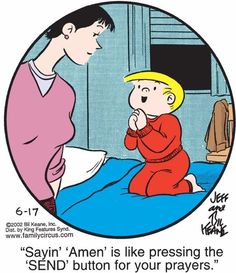 7-31:  9:00  56n/a7-31:  Total            56n/aSun:8:00Divine Service w/ Holy Communion, p. 20310:00Divine Service w/ Holy Communion, p. 203Mon:7:00Finance BoardNext Sun:8:00Divine Service w/ Holy Communion, p. 20310:00Divine Service w/ Holy Communion, p. 20311:15Special Voters’ Assembly (carpet)January - December 31, 2022January - December 31, 2022Needed per count                            Received (7-25-22)                             Needed year to date                        Received year to date                                                     $ 8,235.00                                     $4,240.00                                  $115,290.00                                   $92,845.00 Arnold BrownJack Noble (Meadow Lane, B.A.)Jeffrey SchaveYvonne Fuhrman    
 Jeanette Piotter
(Lakeview E.C., H.B.)Wally Schave(Lakeview E.C., H.B.)Charlie Koglin   Sandy Struble
(Meadow Lane, B.A.)Jeannie Woodke
(Huron Co. Medical)Elmer/Ruth Leese            Gary Schave
(Meadow Lane, B.A.)Arlene Zelz
(Lakeview E.C., H.B.)